SEC Form 4FORM 4Check this box if no longer subject to Section 16. Form 4 or Form 5 obligations may continue. See Instruction 1(b).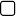 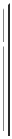 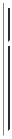 or Section 30(h) of the Investment Company Act of 1940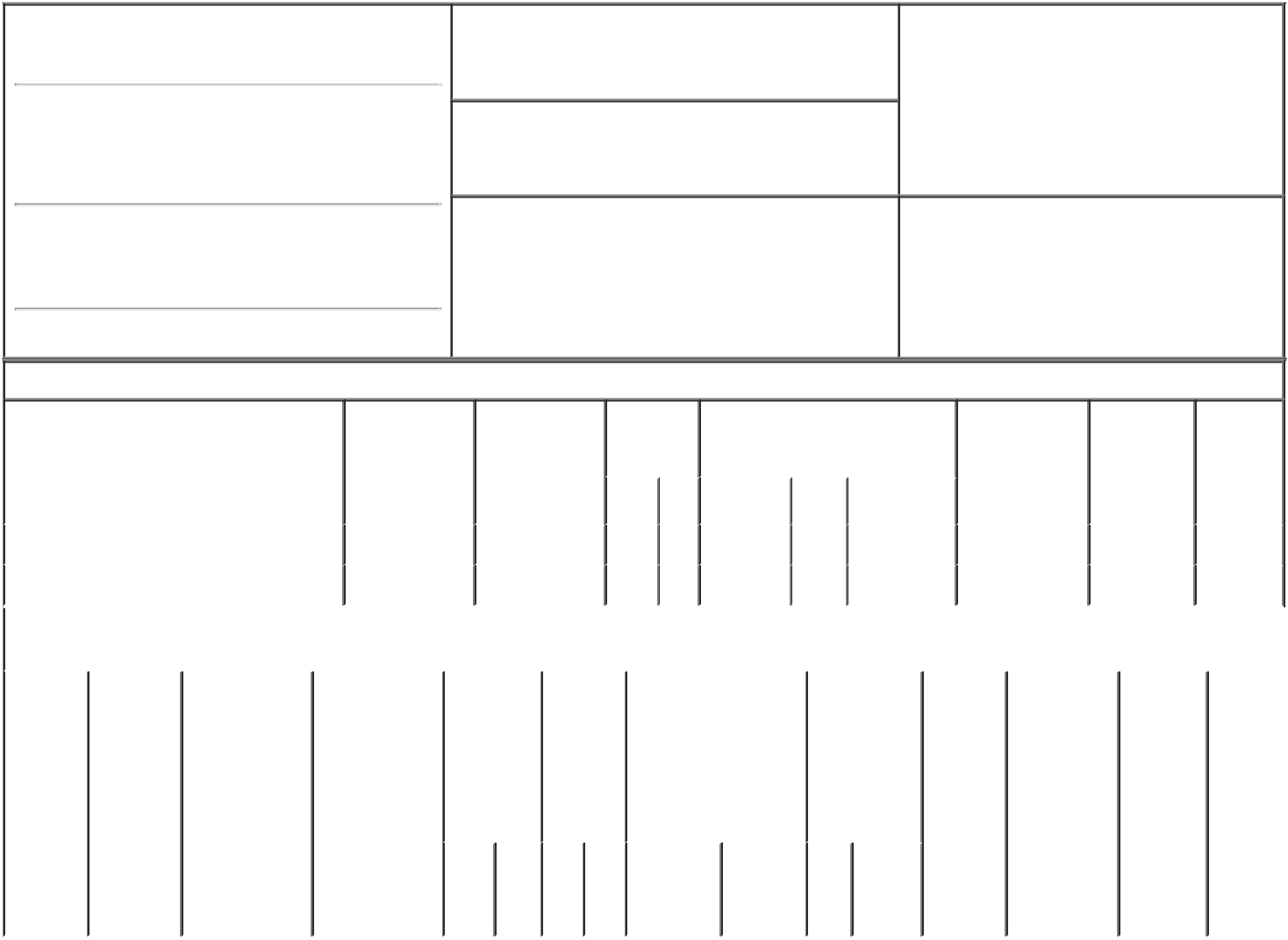 1. Name and Address of Reporting Person*Volkmer Bart(Last)	(First)	(Middle)1800 OWENS STREETSUITE 2002. Issuer Name and Ticker or Trading SymbolDROPBOX, INC. [ DBX ]3. Date of Earliest Transaction (Month/Day/Year)11/15/2022Relationship of Reporting Person(s) to Issuer (Check all applicable)Chief Legal Officer(Street)SAN CA 94158 FRANCISCO(City)	(State)	(Zip)4. If Amendment, Date of Original Filed (Month/Day/Year)	6. Individual or Joint/Group Filing (Check ApplicableLine)X	Form filed by One Reporting PersonForm filed by More than One ReportingPersonTable I - Non-Derivative Securities Acquired, Disposed of, or Beneficially Owned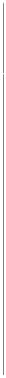 Explanation of Responses:Represents shares that have been withheld by the Issuer to satisfy tax withholding and remittance obligations in connection with the vesting and net settlement of restricted stock units and restricted stock awards previously reported.Certain of these securities are restricted stock awards and restricted stock units. Each restricted stock award or restricted stock unit represents the Reporting Person's right to receive one share of Class A Common Stock, subject to the applicable vesting schedule through February 15, 2026. In the event the Reporting Person ceases to be a Service Provider, the unvested restricted stock awards and restricted stock units will be cancelled by the Issuer.These shares were sold pursuant to a Rule 10b5-1 trading plan entered into by the Reporting Person.This transaction was executed in multiple trades at prices ranging from $22.34 to $22.68. The price reported above reflects the weighted average sale price. The Reporting Person hereby undertakes to provide upon request to the SEC staff, the issuer or a security holder of the issuer full information regarding the number of shares and prices at which the transaction was effected.Remarks:Reminder: Report on a separate line for each class of securities beneficially owned directly or indirectly.* If the form is filed by more than one reporting person, see Instruction 4 (b)(v).Intentional misstatements or omissions of facts constitute Federal Criminal Violations See 18 U.S.C. 1001 and 15 U.S.C. 78ff(a). Note: File three copies of this Form, one of which must be manually signed. If space is insufficient, see Instruction 6 for procedure.Persons who respond to the collection of information contained in this form are not required to respond unless the form displays a currently valid OMB Number.LIMITED POWER OF ATTORNEY - SECURITIES LAW COMPLIANCEThe undersigned, as an officer or director of Dropbox, Inc. (the "Corporation"), hereby constitutes and appoints Timothy Regan and Cara Angelmar, each the undersigned's true and lawful attorney-in-fact and agent to complete and execute such Forms 144, Form ID, Forms 3, 4 and 5 and other forms as such attorney shall in his or her discretion determine to be required or advisable pursuant to Rule 144 promulgated under the Securities Act of 1933, as amended, Section 16 of the Securities Exchange Act of 1934, as amended, and the rules and regulations promulgated thereunder, or any successor laws and regulations, as a consequence of the undersigned's ownership, acquisition or disposition of securities of the Corporation, and to do all acts necessary in order to file such forms with the Securities and Exchange Commission, any securities exchange or national association, the Corporation and such other person or agency as the attorney shall deem appropriate.The undersigned hereby ratifies and confirms all that said attorneys-in-fact and agents shall do or cause to be done by virtue hereof. The undersigned acknowledges that the foregoing attorneys-in-fact, in serving in such capacity at the request of the undersigned, are not assuming, nor is the Company assuming, any of the undersigned's responsibilities to comply with Section 16 of the Securities Exchange Act of 1934 (as amended).This Limited Power of Attorney shall remain in full force and effect until the undersigned is no longer required to file Forms 3, 4 and 5 with respect to the undersigned's holdings of and transactions in securities issued by the Corporation unless earlier revoked by the undersigned in a writing delivered to the foregoing attorneys-in-fact.This Limited Power of Attorney is executed as of the date set forth below.Signature:	/s/ Bart VolkmerPrint Name: Bart VolkmerDated:	1/19/2021UNITED STATES SECURITIES AND EXCHANGE COMMISSIONWashington, D.C. 20549Washington, D.C. 20549OMB APPROVALOMB APPROVALOMB APPROVALOMB APPROVALOMB APPROVALOMB APPROVALSTATEMENT OF CHANGES IN BENEFICIAL OWNERSHIPSTATEMENT OF CHANGES IN BENEFICIAL OWNERSHIPOMB Number:3235-0287STATEMENT OF CHANGES IN BENEFICIAL OWNERSHIPEstimated average burdenEstimated average burdenEstimated average burdenEstimated average burdenEstimated average burdenEstimated average burdenFiled pursuant to Section 16(a) of the Securities Exchange Act of 1934hours per response:0.5Filed pursuant to Section 16(a) of the Securities Exchange Act of 1934Filed pursuant to Section 16(a) of the Securities Exchange Act of 1934Director10% OwnerXOfficer (give titleOther (specifyXbelow)below)below)below)1. Title of Security (Instr. 3)1. Title of Security (Instr. 3)1. Title of Security (Instr. 3)2. Transaction2. Transaction2A. Deemed2A. Deemed2A. Deemed3.3.4. Securities Acquired (A) or4. Securities Acquired (A) or4. Securities Acquired (A) or4. Securities Acquired (A) or5. Amount of5. Amount of6. Ownership7. Nature7. Nature7. NatureDateDateExecution Date,Execution Date,Execution Date,TransactionTransactionDisposed Of (D) (Instr. 3, 4 and 5)Disposed Of (D) (Instr. 3, 4 and 5)Disposed Of (D) (Instr. 3, 4 and 5)Disposed Of (D) (Instr. 3, 4 and 5)SecuritiesSecuritiesForm: Directof Indirectof Indirectof Indirect(Month/Day/Year)  if any(Month/Day/Year)  if any(Month/Day/Year)  if anyCode (Instr.Code (Instr.BeneficiallyBeneficially(D) orBeneficialBeneficialBeneficial(Month/Day/Year)(Month/Day/Year)(Month/Day/Year)8)8)Owned FollowingOwned FollowingIndirect (I)OwnershipOwnershipOwnershipReportedReported(Instr. 4)(Instr. 4)(Instr. 4)(Instr. 4)ReportedReported(Instr. 4)(Instr. 4)(Instr. 4)(Instr. 4)Code  VCode  VAmount(A) orPricePriceTransaction(s)Transaction(s)Code  VCode  VAmount(D)PricePrice(Instr. 3 and 4)(Instr. 3 and 4)(D)(Instr. 3 and 4)(Instr. 3 and 4)Class A Common StockClass A Common StockClass A Common Stock11/15/202211/15/202211/15/2022F(1)15,255D$22.78$22.78$22.78296,600(2)296,600(2)DClass A Common StockClass A Common StockClass A Common Stock11/16/202211/16/202211/16/2022S(3)10,534D$22.4815(4)$22.4815(4)$22.4815(4)286,066(2)286,066(2)DTable II - Derivative Securities Acquired, Disposed of, or Beneficially OwnedTable II - Derivative Securities Acquired, Disposed of, or Beneficially OwnedTable II - Derivative Securities Acquired, Disposed of, or Beneficially OwnedTable II - Derivative Securities Acquired, Disposed of, or Beneficially OwnedTable II - Derivative Securities Acquired, Disposed of, or Beneficially OwnedTable II - Derivative Securities Acquired, Disposed of, or Beneficially OwnedTable II - Derivative Securities Acquired, Disposed of, or Beneficially OwnedTable II - Derivative Securities Acquired, Disposed of, or Beneficially OwnedTable II - Derivative Securities Acquired, Disposed of, or Beneficially OwnedTable II - Derivative Securities Acquired, Disposed of, or Beneficially OwnedTable II - Derivative Securities Acquired, Disposed of, or Beneficially OwnedTable II - Derivative Securities Acquired, Disposed of, or Beneficially OwnedTable II - Derivative Securities Acquired, Disposed of, or Beneficially OwnedTable II - Derivative Securities Acquired, Disposed of, or Beneficially OwnedTable II - Derivative Securities Acquired, Disposed of, or Beneficially Owned(e.g., puts, calls, warrants, options, convertible securities)(e.g., puts, calls, warrants, options, convertible securities)(e.g., puts, calls, warrants, options, convertible securities)(e.g., puts, calls, warrants, options, convertible securities)(e.g., puts, calls, warrants, options, convertible securities)(e.g., puts, calls, warrants, options, convertible securities)(e.g., puts, calls, warrants, options, convertible securities)(e.g., puts, calls, warrants, options, convertible securities)(e.g., puts, calls, warrants, options, convertible securities)(e.g., puts, calls, warrants, options, convertible securities)(e.g., puts, calls, warrants, options, convertible securities)1. Title of2.3. Transaction3A. Deemed3A. Deemed4.5. Number5. Number5. Number6. Date Exercisable and6. Date Exercisable and7. Title and7. Title and7. Title and8. Price of8. Price of9. Number of    10.9. Number of    10.11. Nature11. Nature11. NatureDerivativeConversionDateExecution Date,Execution Date,TransactionofofExpiration DateExpiration DateAmount ofAmount ofAmount ofDerivativeDerivativederivativeOwnershipof Indirectof Indirectof IndirectSecurityor Exercise(Month/Day/Year)if anyif anyCode (Instr.DerivativeDerivativeDerivative(Month/Day/Year)(Month/Day/Year)SecuritiesSecuritiesSecuritiesSecuritySecuritySecuritiesForm:BeneficialBeneficialBeneficial(Instr. 3)Price of(Month/Day/Year)(Month/Day/Year)8)SecuritiesSecuritiesSecuritiesUnderlyingUnderlyingUnderlying(Instr. 5)(Instr. 5)BeneficiallyDirect (D)OwnershipOwnershipOwnershipDerivativeAcquiredAcquiredDerivativeDerivativeDerivativeOwnedor Indirect(Instr. 4)(Instr. 4)(Instr. 4)Security(A) or(A) orSecurity (Instr.Security (Instr.Security (Instr.Following(I) (Instr. 4)DisposedDisposed3 and 4)3 and 4)3 and 4)Reportedof (D)of (D)Transaction(s)Transaction(s)(Instr. 3, 4(Instr. 3, 4(Instr. 3, 4(Instr. 4)and 5)and 5)AmountAmountororNumberNumberDateExpirationofofCode  V(A)   (D)(A)   (D)Exercisable  DateExercisable  DateTitleSharesShares/s/ Cara Angelmar, Attorney-/s/ Cara Angelmar, Attorney-11/17/202211/17/2022in-Factin-Factin-Fact11/17/202211/17/2022in-Factin-Factin-Fact** Signature of Reporting Person** Signature of Reporting Person** Signature of Reporting PersonDateDate